RICARDO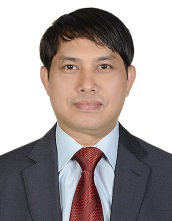 RICARDO.351964@2freemail.com   SUMMARY:Dedicated person with 15 years working experience in prestigious companies, local& abroad,(4 years in Abu Dhabi as Admin Officer, 8yrs as Executive Secretary in Dammam, K.S.A and 2 yrs. as Filing Clerk in Riyadh, K.S.A, 1 year in Doha, Qatar, 9 months in Tripoli, Libya.)Established good skills and discipline at work for the growth of both companies and clients.2 years experience in the Philippines in line of personnel& administrative task and relative clerical jobs, document handling & control. Computer Literate: MS. Word, MS. Excel, PowerPoint, MS Access.OBJECTIVE:	Pursue and obtain a responsible position in which my extensive experience and demonstrated professional abilities in secretarial, administration and personnel management will be used effectively.EMPLOYMENT HIGHLIGHTSPosition	: 	Admin. OfficerInclusive dates	: 	30 May 2013 to 23 June 2016Company	: 	EMIRATES TECHNICAL & THERMAL SYSTEMS (AL JABER GROUP -MEP)			Abu Dhabi, United Arab EmiratesJOB DESCRIPTION:Provides administrative support to management.Prepares mobilization of old and new employees& the required documentsCoordinate with site admin, camp boss, logistics officer & driver regarding transfer of employees from one project to anotherOrganize files and prepare employees time sheets Coordinates with HR Department regarding employee’s status, (active & inactive)Monitor the employees’ history /activities on the construction site by coordinating with site adminMaintain manpower data base & assists in retrieval and transmission of files, records, data and documents for urgent work processing needs.Position	: 	Admin. AssistantInclusive dates	: 	08 April 2011 to 08 April 2012Company	: 	DS ENGINEERING LLC.PROPONENT	: 	SAMSUNG ENGINEERING CO.LTD., Abu Dhabi, United Arab EmiratesJOB DESCRIPTION:Provides administrative support to management.Responds to routine letters, general correspondence and requests.Compose correspondence for supervisors signature or approvalComplies and analyze data for assigned projects and reportsAct as back up to other clerical and / or administrative positions like the preparation of Daily & Monthly Progress ReportUpdate manpower data base of DSE employees and prepares / follow up employees gate pass processing, heavy equipment gate pass & status, respective assessment certificateCreates and maintains a variety of files and records, photocopies documents, faxes messages, processes outgoing mailsOrganize and prepare employees time sheets and other financial & administrative records.Arrange meeting and conference and / or schedule appointmentsAssist in providing and distributing communication material, agendas, reports, minutes of meeting and templatesMonitor the daily activities of workers on the construction site and prepares requisition for office supplies and materials needed for the projectsPosition	:	Office Assistant Support / SecretaryInclusive dates	:	05 May 2010 – 05 February 2011Company	:	JABEL OIL SERVICES / WAHA OIL COMPANY, Tripoli, LIBYAJOB DESCRIPTION:Prepare and manage correspondence, daily reports and documents in the Operation DepartmentHandle incoming mail and other materials for delivery to various sites/campsSet up and maintain filing systems & monitoring manpower status / strengths in each siteMaintain database, passport and desert pass update of all workers at siteCommunicate verbally and in writing to answer inquiries and informationLiaise with internal and external contactsPosition	:	Exec. Secretary/ Office Asst. SupportInclusive dates	:	23 June 2007 to 22 July 2008Company	:	GETTCO INT’L (Trading Company)&SAMAYA TRANSPORTATION EST. Doha QatarJOB DESCRIPTION:Maintain and organize filing system for easy retrieval of documents and recordsTo documents / record information, maintain files, process all paper works and to perform day to day administrative tasks & preparing “Minutes of Meeting”Coordination with administrative and HR Department for RP renewals, works contract, co. letters, exit permitsPrepare all forms of communications to provide information to managers, subordinates and communicate with other department.Maintain company data base & prepares monthly sales reports & monthly sales targets of salesman.Prepares monthly orders (food stuff & non-food Stuff) to be imported from foreign suppliers like Italy, Austria, Thailand, Malta, Dubai, K.S.A. & so-onPrepare L/C (Letter of Credit) for each consignment / shipment requiring L/CPosition	:	Exec. Secretary / Office Asst. SupportInclusive dates	:	02 June 1998 to 20 November 2006Company	:	NABHA RUBBER FACTORY of Abdulla Fouad Holding Co. Dammam, K.S.A.JOB DESCRIPTION:Organize files, important records & office documentCompose, type & edit correspondence / document handling & controlUpdates various actions of employees, for evaluation & performance appraisalMaintain company data base & submit weekly & monthly reports to top managementResponsible to maintain adequate office supplies & all other office requirementsPerform routine tasks like preparing L/C for each imported materials &consignment made.Handling all forms of communication/ transactions with respective clients, relative to P.O.’s, quotations, tender and inquiries.Position	:	FILING CLERKInclusive	:	30 March 1994 to 15 September 1996Company	:	Al AZIZIA PANDA UNITED INC./ Purchasing Dept. Riyadh,K.S.AJOB DESCRIPTION:Maintaining files & updates data & encode current changes of supplier’s new listing of itemsImmediate assistance inn some urgent task of co-employee concerning purchased itemsMake proper registration of new supplier’s & market’s clientUpdate all registered PO’s & other transactionsDocument handling & controlAssist purchasing Dept. staff in terms of filing & conducting weekly/ monthly & annual inventory of all suppliesPosition	:	STOREKEEPERInclusive dates	:	05 March 1993 to January 1994Company	:	AMARETTO MANUFACTURING, Sikatuna Village Quezon City, PHILIPPINESJOB DESCRIPTION:Responsible in handling  all invoices, issuance of manufactured T-shirt & other deliverySupervise all workers in manufacturing Amaretto shirtsIdentify & evaluate various applications in dealing with customer & motivating them to increase orders.Position	: 	STOREKEEPER/INVENTORY CLERKInclusive dates	:	10August 1991 to 16 August 1992Company	:	441st SUPPLY SQUADRON, Fernando Air Base, Lipa City, PHILIPPINESJOB DESCRIPTIONLog all incoming & outgoing supplies at respective warehouseAssist in conducting  monthly & annual inventory of supplies(aircraft spares)located in the warehouseUpdate the locater chart of stock itemsRe-check & post the actual balanceAccount all janitorial supplies as well as the engineering & medical suppliesMake the morning reports & daily recapitulation of issue & the Back Order ReleaseDocument handling & controlEDUCATIONAL ATTAINMENTCollege	:	Lyceum of Batangas			Capitol Site, Batangas City, Philippines1986 -1988	:	Jose P. Laurel Scholar (JPL Scholarship)Course		:	Bachelor of Arts (Undergraduate)			Major in EnglishACHIEVEMENT/AWARD1976-1982	:	Nangkaan Elem. School1982-1986	:	Bayorbor National High School (Valedictorian)			Academic Excellence AwardTRAININGS ATTENDED2001 		:	ISO 9001 : 2000 Version – Awareness Training (Quality Management System)